ВЫПИСКА ИЗ ПРОТОКОЛА  № 3/ПРГ заседания Постоянной рабочей группы Конкурсной комиссии филиала ПАО  «ТрансКонтейнер» на Красноярской железной дороге,            состоявшегося «18» марта 2024 годаСостав постоянной рабочей группы (далее – ПРГ) Конкурсной комиссии филиала ПАО  «ТрансКонтейнер» на Красноярской железной (далее – ПРГ) – 7 (семь) человек. Приняли участие – 5 (пять) человек. Кворум имеется. Вопрос 1:I.  Рассмотрение, оценка и сопоставление заявок претендентов, поданных для участия в Открытом конкурсе в электронной форме № ОКэ-НКПКРАСН-24-0003 по предмету закупки «Проведение текущего ремонта и технического обслуживания кранов козловых электрических КК-Кнт 45-42/5,5/10-12,5-А6, У1 (инв. №№ 012/03/00000684; 012/03/00000687) для нужд филиала ПАО "ТрансКонтейнер" на Красноярской железной дороге» (далее – Открытый конкурс).По вопросу 1:1.1. Установленный документацией о закупке срок окончания подачи заявок на участие в Открытом конкурсе в электронной форме– 18.03.2024 07:00 местного времени. 1.2. К установленному сроку поступила 1 (одна) заявка:1.3. На основании анализа документов, предоставленных в составе заявок и заключения заказчика, ПРГ выносит на рассмотрение Конкурсной комиссии аппарата управления ПАО «ТрансКонтейнер» следующие предложения:            1.3.1. Допустить к участию в закупке способом Открытый конкурс в электронной форме следующих претендентов:              1.3.2. На основании подпункта 3.7.9 пункта 3.7 документации о закупке (на участие в Открытом конкурсе подана одна Заявка) Признать Открытый конкурс в электронной форме № ОКэ-НКПКРАСН-24-0003 не состоявшимся.             1.3.3.  В соответствии с частью 1 подпункта  3.7.10 пункта 3.7 документации о закупке признать победителем в открытом конкурсе – Претендента 1 и принять решение о заключении с ними договора. Протокол заседания постоянной рабочей группы Конкурсной комиссии филиала ПАО  «ТрансКонтейнер» на Красноярской железной от 18 марта 2024 года № 3/ПРГ, подписан «18» марта 2024 года.Опубликовать настоящий протокол в информационно-телекоммуникационной сети «Интернет» на сайте ПАО «ТрансКонтейнер» (www.trcont.com) и на сайте электронной торговой площадки ОТС-тендер (www.otc.ru) не позднее 3 дней с даты его подписания.Выписка вернаСекретарь ПРГ                            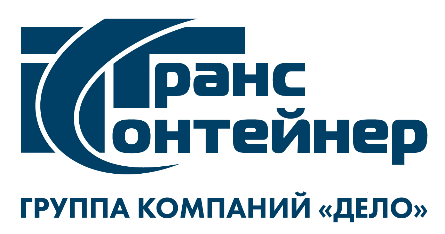 Филиал ПАО «ТрансКонтейнер» на Красноярской железной дороге                                           660058, Красноярск, ул. Деповская, д.15, тел.: +7 (391) 248-00-31 e-mail: kraszd@trcont.ru,  www.trcont.comДата и время проведения рассмотрения и сопоставления заявок:18.03.2024  10:00 местного времениМесто рассмотрения и сопоставления заявок:Российская Федерация, 660058,                        г. Красноярск, ул. Деповская, д. 15Лот №1Лот №1Предмет договора:Проведение текущего ремонта и технического обслуживания кранов козловых электрических КК-Кнт 45-42/5,5/10-12,5-А6, У1Начальная (максимальная) цена договора:6 350 380 (шесть миллионов триста пятьдесят тысяч триста восемьдесят) рублей 00 копеек без учета НДСЗаявка № 1Заявка № 1Информация о поставщике, подавшем заявку:Претендент 1Номер заявки при регистрации:420Дата и время подачи заявки:15.03.2024 12:21 мскЦена договора /стоимость единицы продукции, в рублях без учета НДС:6 350 380 (шесть миллионов триста пятьдесят тысяч триста восемьдесят) рублей 00 копеек без учета НДССоответствие документов, представленных претендентом в составе заявки, требованиям документации о закупкеСостав документов заявки участника соответствует требованиям документации о закупке.Номер заявкиНаименование претендентаНачальная (максимальная) цена договора, в рублях без учета НДС1.Претендент 16 350 380 (шесть миллионов триста пятьдесят тысяч триста восемьдесят) рублей 00 копеек без учета НДС